KATA PENGANTARAssalamu`alaikum Wr. Wb.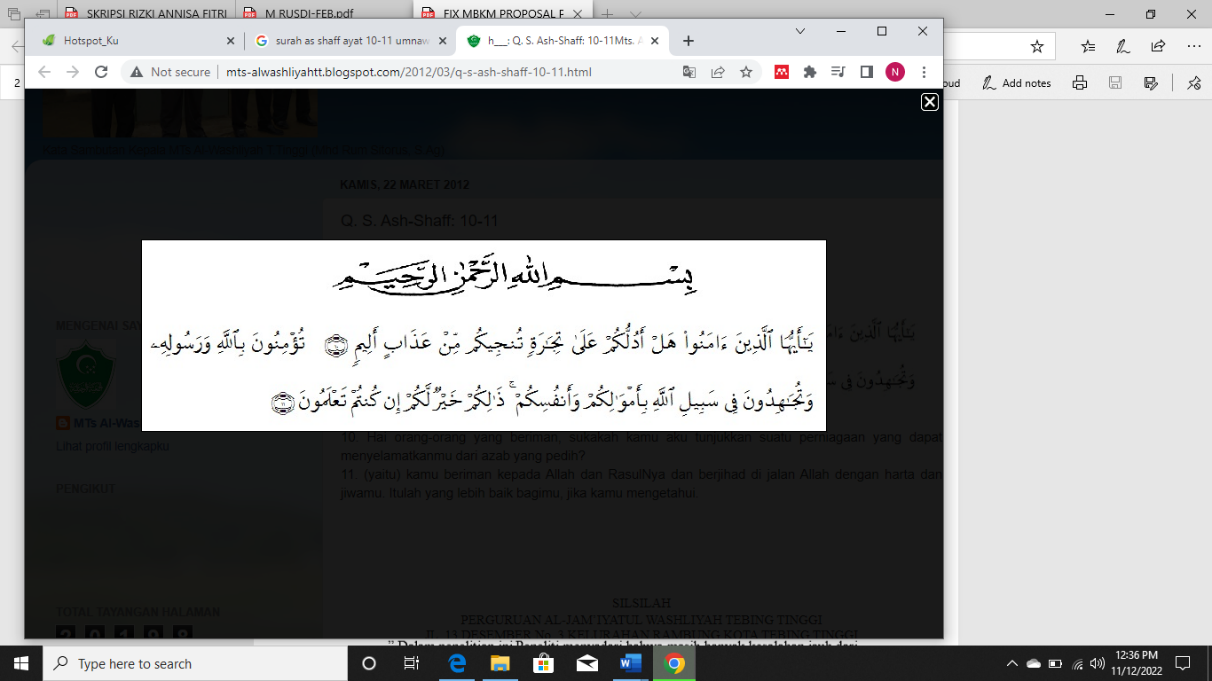 Artinya : Hai orang-orang yang beriman, maukan kau aku tunjukan suatu perniagaan yang dapat menyelamatkan kamu dari azab yang pedih?10 (Yaitu) kamu beriman kepada Allah dan Rasul-Nya dan berjihad di jalan Allah dengan harta dan jiwamu. Itulah yang lebih baik bagimu, jika kamu mengetahui 11. (QS. Ash-Shaff : 10-11). Syukur alhamdulillah penulis ucapkan kepada Allah SWT atas segala limpahan anugerah dan rahmat yang diberikan-Nya sehingga penulisan skripsi ini dapat diselesaikan sebagaimana yang diharapkan. Tidak lupa shalawat dan salam penulis hadiahkan kepada junjungan Nabi Muhammad SAW yang merupakan contoh tauladan dalam kehidupan manusia menuju jalan yang diridhai Allah SWT.Penulisan skripsi ini adalah salah satu tugas dan kewajiban bagi setiap mahasiwa, khususnya di Fakultas Ekonomi Universitas Muslim Nusantara Al-Washliyah Medan dan sebagai syarat untuk mendapatkan gelar Sarjana Akuntansi (S.Ak).	Dalam penyusunan skripsi ini penulis banyak menghadapi tantangan dan hambatan yang disebabkan keterbatasan, kekurangan dan kelemahan penulis, namun berkat bantuan dan bimbingan serta dukukungan moral maupun meterial dari berbagai pihak, sehingga skripsi ini dapat penulis selesaikan. Untuk itu pada kesempatan ini penulis mengucapkan rasa terimakasi kepada.Teristimewa dan tersayang serta penuh rasa hormat kepada orang tua penulis yang sangat terkasih Ayahanda Adul dan Ibunda Legiyem atas pengorbanan baik dari segi moril, materi, dukungan, waktu dan untaian doa kasih sayang yang tak terhingga. Sehingga penulis dapat menyelesaikan studi sampai perguruan tinggi.Bapak Dr. KRT Hardi Mulyono Surbakti, SE.,MAP. selaku Rektor Universitas Muslim Nusantara Al-Washliyah Medan. Ibu Dr. Anggia Sari Lubis, SE, M.Si selaku Dekan Fakultas Ekonomi Universitas Muslim Nusantara Al-Washliyah Medan. Ibu Rizqy Fadhlina Putr, SE, M.Si selaku Ketua Jurusan Akuntansi Fakultas Ekonomi Universitas Muslim Nusantara Al-Washliyah Medan.Ibu Debbi Chyntia Ovami, S.Pd, M.Si  selaku  Dosen Pembimbing  yang telah banyak memberikan masukan ilmu, waktu dan semangat serta memberikan pengarahan kepada penulis dalam penyusunan skripsi ini.Dra. Hj. Rabiatul Adawiyah Lubis selaku Kepala Dinas Koperasi Usaha Mikro Kecil dan Menengah Kabupaten Deli Serdang .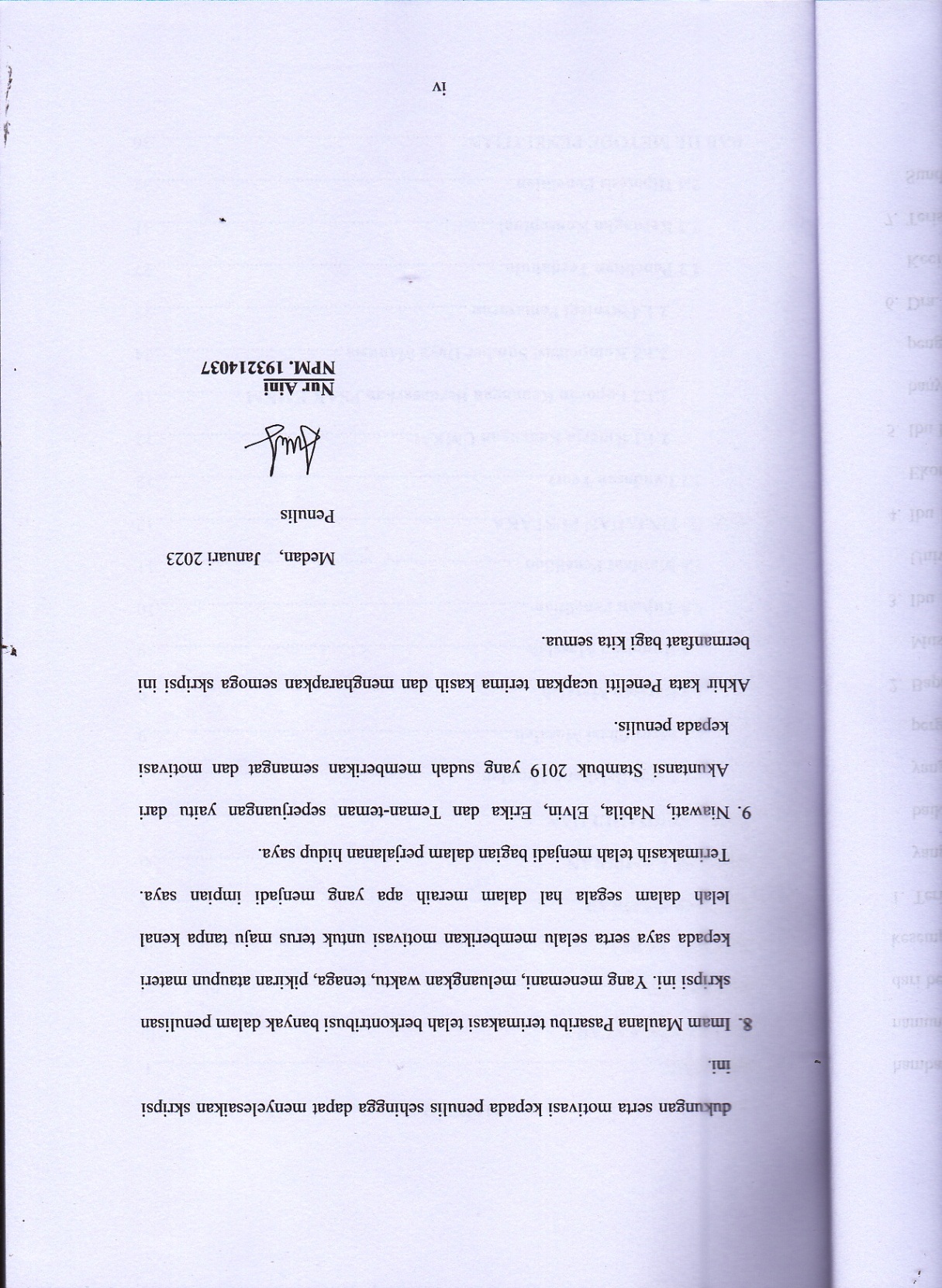 